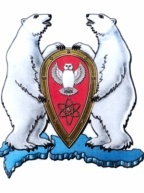 ГЛАВА МУНИЦИПАЛЬНОГО ОБРАЗОВАНИЯ ГОРОДСКОЙ ОКРУГ «НОВАЯ ЗЕМЛЯ»       ПОСТАНОВЛЕНИЕ«14» декабря 2021 г. № 11рп. Белушья ГубаО введении комплекса карантинно-ограничительных мероприятий на период эпидемического подъема заболеваемости гриппом и острыми респираторными вирусными инфекциями на территории муниципального образования городской округ «Новая Земля»В соответствии с Постановлением Главного санитарного врача по Архангельской области от 10 декабря 2021 года № 13 «О введении комплекса карантинно-ограничительных мероприятий в период эпидемического подъема заболеваемости гриппом и острыми респираторными вирусными инфекциями в Архангельской области»,п о с т а н о в л я ю:Перевести МБУ ДО «ШДТ «Семицветик» на дистанционный формат обучения с 14.12.2021 года в связи с высокой заболеваемостью обучающихся.Ограничить проведение в дошкольных образовательных учреждениях муниципального образования городской округ «Новая Земля» спортивных, развлекательных, и иных массовых мероприятий в закрытых помещениях на период эпидемического неблагополучия.Запретить посещение родителями (законными представителями) проводимых в дошкольных образовательных организациях и общеобразовательных организациях культурных мероприятиях (утренников). Обеспечить полноту проведения профилактических и противоэпидемических мероприятий в дошкольных образовательных организациях и общеобразовательных организациях муниципального образования городской округ «Новая Земля», включая соблюдение правил личной гигиены учащимися (воспитанниками) и персоналом, отстранение больных от посещения учреждений, соблюдения графиков проветривания и оптимального температурного режима, проведение дезинфекционных мероприятий в общественных местах (влажной уборки помещений и обеззараживания воздуха).Обеспечить своевременную выдачу детям противовирусных препаратов, закупленных администрацией муниципального образования городской округ «Новая Земля», в поликлиническом отделении филиала № 8 «1469 ВМКГ МО РФ» .6. Данные ограничения введены до улучшения эпидемиологической обстановки.7. Постановление подлежит размещению на официальном Интернет - сайте муниципального образования и опубликованию в газете «Новоземельские Вести».8. Настоящее Постановление вступает в силу со дня его подписания9. Контроль за исполнением Постановления оставляю за собой.Глава муниципального образования				                 Ж.К. Мусин